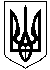 УКРАЇНАОЛЕКСАНДРІЙСЬКА РАЙОННА ДЕРЖАВНА АДМІНІСТРАЦІЯКІРОВОГРАДСЬКОЇ ОБЛАСТІВІДДІЛ ОСВІТИНАКАЗвід 14.03. 2016 року							№  94м. ОлександріяПро підсумки районного  конкурсу «Краща    розвиваюча    книжка для  дошкільника» Відповідно до річного плану роботи відділу освіти районної державної адміністрації на 2015-2016р.р., наказу відділу освіти райдержадміністрації від 23.10.2015 р. №314 «Про проведення районного  конкурсу «Краща    розвиваюча    книжка для  дошкільника» та з   метою  виявлення і підтримки творчої праці педагогічних колективів, ознайомлення з досвідом роботи закладів дошкільної освіти району, з 27 січня 2015 р. по 27 лютого 2016 року було проведено конкурс на кращу розвиваючу книжку. У конкурсі взяли участь  колективи 23 дошкільних установ, дошкільних підрозділів навчально-виховних комплексів району.Розглянувши роботи представлені на конкурс та враховуючи висновки журі:НАКАЗУЮ: Визнати переможцями районного конкурсу «Краща розвиваюча    книжка для  дошкільника» та нагородити дипломом відділу освіти райдержадміністрації наступні  дошкільні навчальні заклади, дошкільні підрозділи навчально-виховних комплексів:    за зайняте І місце -  Головківський НВК     (дошкільний підрозділ), Андріївський ДНЗ «Ластівка»;   		                                                   за зайняте ІІ місце  -  Шарівський НВК (дошкільний підрозділ), Березівський ДНЗ  «Світлячок»,  Протопопівський ДНЗ «Колобок»;      за зайняте ІІІ місце – Дівочепільський ДНЗ «Веселка», Олександрівський    ДНЗ «Малятко», Косівський ДНЗ «Сонечко». Керівникам Бандурівського ДНЗ, Ясинуватського ДНЗ, Щасливського ДНЗ, Новопразького ДНЗ №2, Бутівського НВК, Пролетарського НВК сприяти залученню колективів до участі в  районних конкурсах.3. Методисту методичного кабінету відділу освіти  Логвіновій Л.Я., роботи переможців конкурсу розмістити на сайті відділу освіти райдержадміністрації.  4. Контроль за виконанням даного наказу покласти на завідувача районним методкабінетом  Мартюшину Т.Г.     Начальник  відділу освіти                                                О.Полтавець